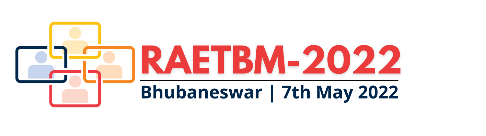 PAYMENT DetailsNote: It is mandatory to provide a scan copy of ID Proof along with this Registration formADDITIONAL INFORMATION Will you present physically at the event____________________________(Y/N). No. of Persons attending the event with you? (Including your Co-authors)______.Will your Guide/HOD/Principal attending will attend the Event? _________(Y/N).Declaration & Undertaking 1. I have not published this paper anywhere before.2. I will not cause or involve in any sort of violence or disturbance within and Outside of the Conference/Event Venue.3. RAETBM-2022 has all rights reserved to shift the venue, rescheduling the date of the Event.4.  I do here by declare that all the information given by me is true and if at any moment it is found to be wrong my registration for event will be cancelled by RAETBM-2022  and take necessary action against me. 5. I am transferring the Copyright of my paper to RAETBM-20226. I have read all the rules and regulations at http://iraj.in/RAETBM/rules.php   and I agreeSignature:____________     Date: Please complete this form and email a scanned copy to papers.iraj@gmail.com  PLEASE KINDLY FILL IN A SEPARATE REGISTRATION FORM FOR EACH CONFERENCE PARTICIPANTPLEASE KINDLY FILL IN A SEPARATE REGISTRATION FORM FOR EACH CONFERENCE PARTICIPANTPLEASE KINDLY FILL IN A SEPARATE REGISTRATION FORM FOR EACH CONFERENCE PARTICIPANTPLEASE KINDLY FILL IN A SEPARATE REGISTRATION FORM FOR EACH CONFERENCE PARTICIPANTPLEASE KINDLY FILL IN A SEPARATE REGISTRATION FORM FOR EACH CONFERENCE PARTICIPANTPLEASE KINDLY FILL IN A SEPARATE REGISTRATION FORM FOR EACH CONFERENCE PARTICIPANTPLEASE KINDLY FILL IN A SEPARATE REGISTRATION FORM FOR EACH CONFERENCE PARTICIPANTPLEASE KINDLY FILL IN A SEPARATE REGISTRATION FORM FOR EACH CONFERENCE PARTICIPANTPLEASE KINDLY FILL IN A SEPARATE REGISTRATION FORM FOR EACH CONFERENCE PARTICIPANTTitle       1.Dr.     2. Mr.      3. Ms.     4. Prof.Title       1.Dr.     2. Mr.      3. Ms.     4. Prof.Title       1.Dr.     2. Mr.      3. Ms.     4. Prof.NameNameNameAffiliationMailing AddressCity, Zip, CountryMobileEmailEmailACCEPTED PAPER INFORMATIONPaper ID:           Title of the paper: Authors: Paper ID:           Title of the paper: Authors: Paper ID:           Title of the paper: Authors: Paper ID:           Title of the paper: Authors: Paper ID:           Title of the paper: Authors: Paper ID:           Title of the paper: Authors: Paper ID:           Title of the paper: Authors: Paper ID:           Title of the paper: Authors: Co-Authors Details2.2.3.3.3.3.Guided by:Mail ID:Contact No:Affiliation:Total Amount (USD/INR)Bank NameRemitterDateRef. NoFor online transfer
(Debt card/Credit card/Online Banking)Order ID/Traction ID:Order ID/Traction ID:Order ID/Traction ID: